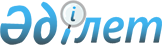 Об установлении публичного сервитута на земельный участокПостановление акимата города Костаная Костанайской области от 19 августа 2022 года № 1778
      В соответствии со статьей 18, пунктом 4 статьи 69 Земельного кодекса Республики Казахстан, статьей 31 Закона Республики Казахстан "О местном государственном управлении и самоуправлении в Республике Казахстан", на основании заключения земельной комиссии от 21 июля 2022 года № 837, землеустроительного проекта, утвержденного приказом государственного учреждения "Отдел земельных отношений акимата города Костаная" от 1 августа 2022 года № 864, акимат города Костаная ПОСТАНОВЛЯЕТ:
      1. Установить Усачевой Ирине Дмитриевне публичный сервитут на земельный участок для прокладки инженерных сетей газопровода (для реконструкции существующего газопровода низкого давления, длиной 40 м в ранее газифицированном объекте с изменением точки подключения), расположенный по адресу: город Костанай, улица Набережная, дом 56/8, общей площадью 0,0159 гектар.
      2. Государственному учреждению "Отдел земельных отношений акимата города Костаная" в установленном законодательством Республики Казахстан порядке обеспечить:
      1) направление настоящего постановления на официальное опубликование в эталонном контрольном банке нормативных правовых актов Республики Казахстан.
      2) размещение настоящего постановления на интернет- ресурсе акимата города Костаная после его официального опубликования.
      3. Контроль за исполнением настоящего постановления возложить на курирующего заместителя акима города Костаная.
      4. Настоящее постановление вводится в действие по истечении десяти календарных дней после дня его первого официального опубликования.
					© 2012. РГП на ПХВ «Институт законодательства и правовой информации Республики Казахстан» Министерства юстиции Республики Казахстан
				
      Аким 

М. Жундубаев
